Beste ondernemer,De jaarwisseling staat voor de deur. Vanzelfsprekend hoop ik dat deze feestdagen in de gemeente Brummen gezellig en veilig verlopen. Ook dit jaar wil ik u  informeren over wat u kunt doen om er een fijne en veilige jaarwisseling van te maken. Tijdens oud en nieuw is het vanzelfsprekend om feest te vieren en vuurwerk of carbid af te steken. Maar  de feestvreugde wordt een stuk minder als we  zien hoeveel schade er is ontstaan, mensen gewond zijn geraakt bij het afsteken van vuurwerk of wat overmatig alcoholgebruik voor consequenties heeft. Die vervelende gevolgen moeten we met elkaar zien te voorkomen.Wat doet de gemeente?In de eerste plaats is het ieders eigen verantwoordelijkheid om van de jaarwisseling een gezellig feest te maken. Daarnaast neemt de gemeente diverse maatregelen om zoveel mogelijk overlast en schade te beperken.Wat kunt u doen?Wees alert op overmatig middelengebruik en zie af van ‘Happy Hours’. Veel middelengebruik in korte tijd voegt niets toe aan een feest.Controleer nauwkeurig op leeftijd bij de verkoop van alcohol.Spreek uw bezoekers op tijd aan als zij het feestelijk verloop van de nacht (dreigen te) verstoren.Geef tijdig via de Horecatelefoon (06-51 17 45 87) door dat groepen mensen die de openbare orde dreigen te verstoren uw zaak verlaten. Noteer het nummer in uw mobiele telefoon en geef het door aan uw medewerkers.Stel uw medewerkers op de hoogte van de inhoud van deze brief.Meldpunt vuurwerkoverlastErvaart u overlast van vuurwerk, bijvoorbeeld door geluid en het afval? Meld dit dan s.v.p.  via www.fixi.nl/brummen of via de fixi app. We krijgen zo meer inzichtelijk op welke locaties veel overlast wordt ervaren. Ik wil u bij voorbaat graag bedanken voor uw inzet om er samen een mooie en veilige jaarwisseling van te maken.Vragen?Heeft u nog vragen? Neem dan contact op met een van onze beleidsmedewerkers Openbare Orde en Veiligheid:Ingrid Grouwstra, tel. 0575-56 82 33  of mail naar i.grouwstra@brummen.nl.Renee Swarts, tel.  0575-56 82 33 of mail naar r.swarts@brummen.nl.Ik wens u fijne feestdagen toe en een gelukkig 2019.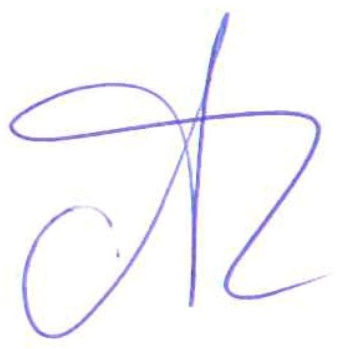 Met vriendelijke groet,A.J. van Hedelburgemeester